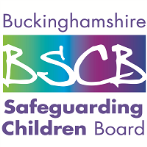 Named Officer for Advising on Conflict Resolution Please enter names and contact details for your organisationNamed Officer for Advising on Conflict Resolution Please enter names and contact details for your organisationNamed Officer for Advising on Conflict Resolution Please enter names and contact details for your organisationNamed Officer for Advising on Conflict Resolution Please enter names and contact details for your organisationName of organisation / service areaNamed senior for the organisation’s internal conflict resolutionName:Position:Contact details:Tel:Mob:Email:Named senior for inter-agency/organisation conflict resolutionName:Position:Contact details:Tel:Mob:Email:Named senior for allegations against staff or volunteersName:Position:Contact details:Tel:Mob:Email: